Мониторинг объекта (ОН –Холохоренко А.М.) с. Анучино, 26.08.2022Выполнение работ по установке спортивного комплекса «ЗОЖник» с. Гродекова в рамках реализации инициативного бюджетирования «Твой проект»Срок выполнения работ: 01.08.2022-31.08.2022Подрядчик приступил к работе.  Начаты работы по устройству основания площадки:- подготовка площадки (рытье траншей, разработка грунта, планировка площадки);-устройство подстилающих и выравнивающих слоев оснований.На момент выезда на объекте - 3 рабочих и спецтехника. 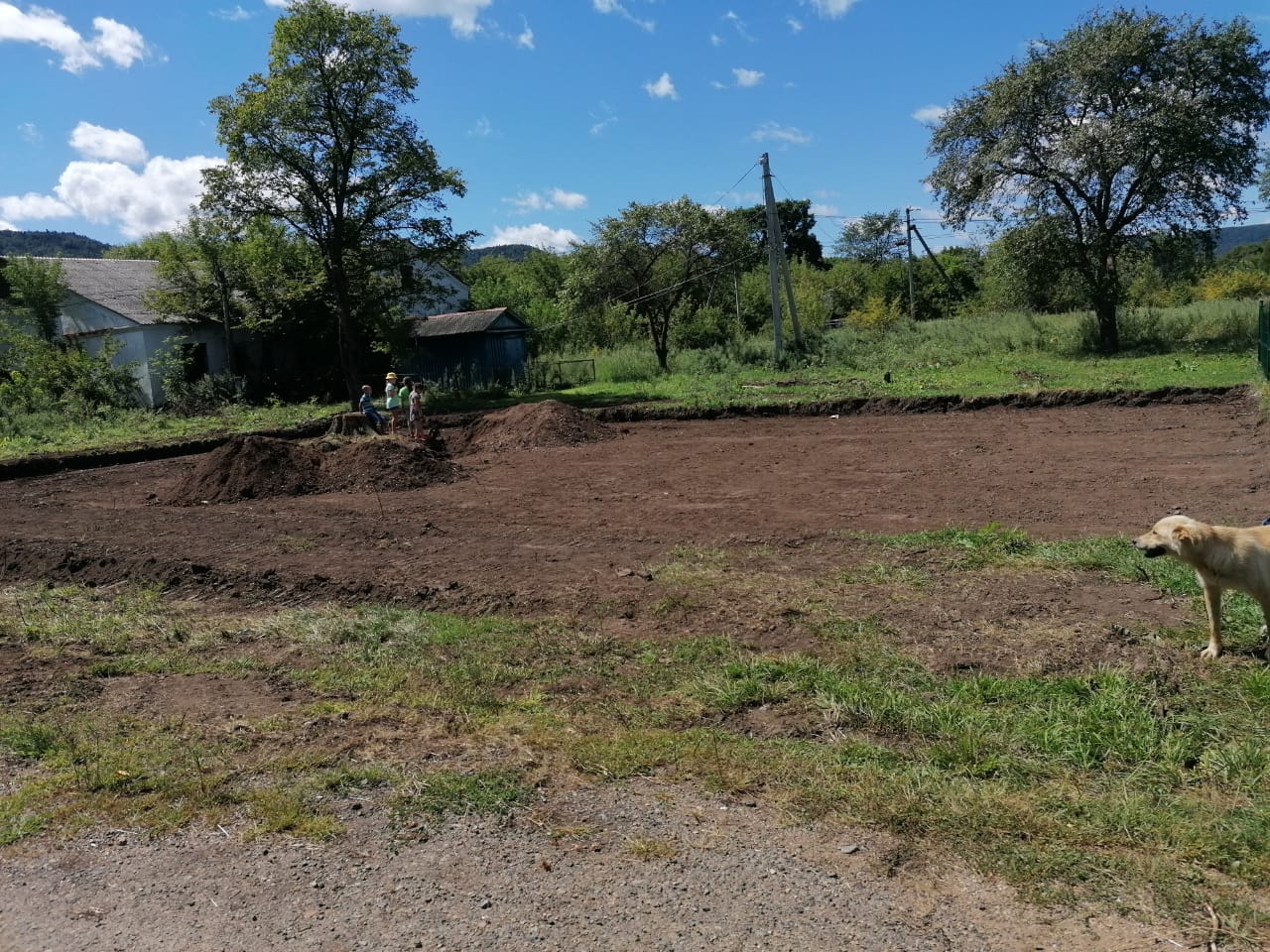 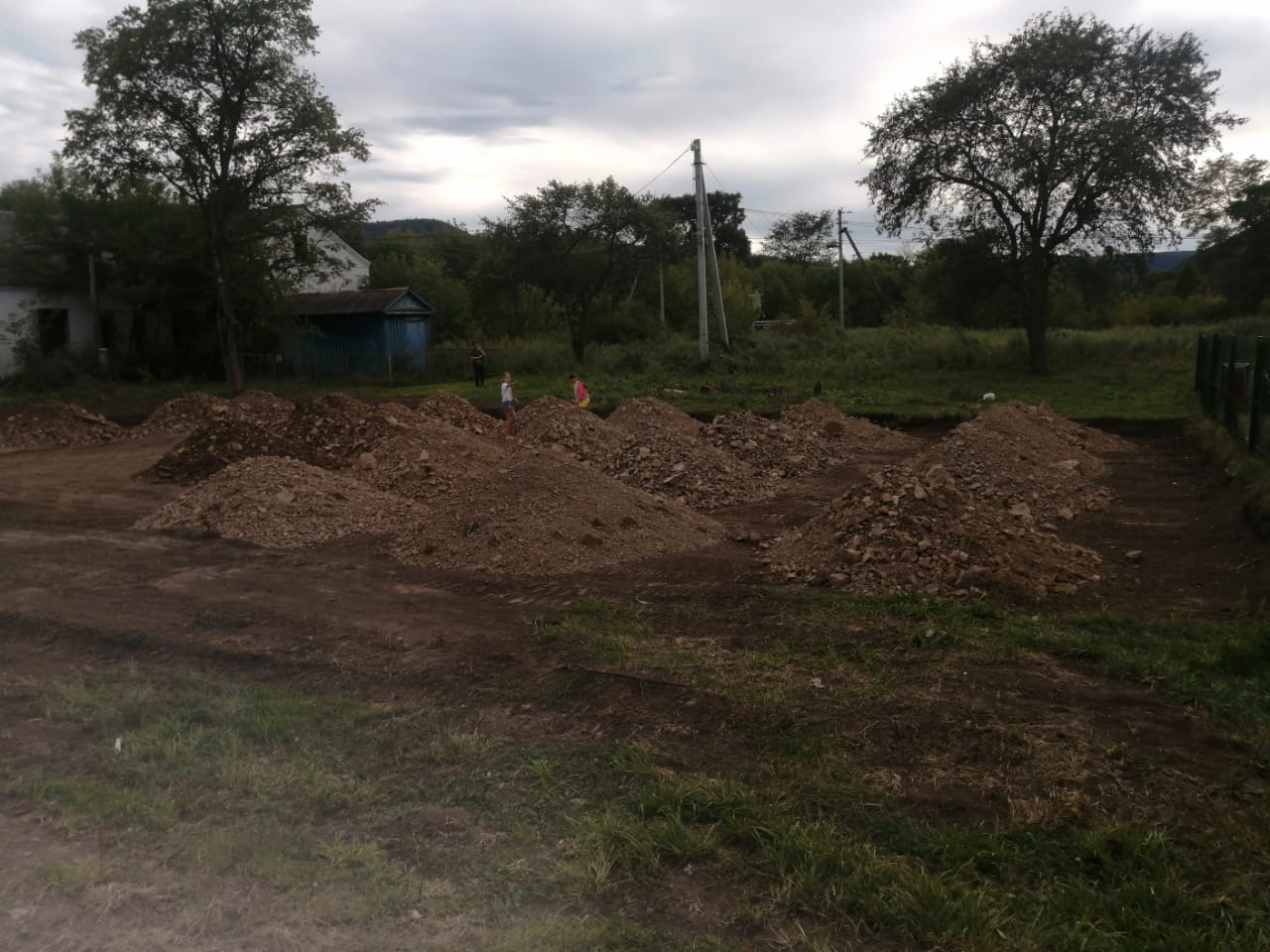 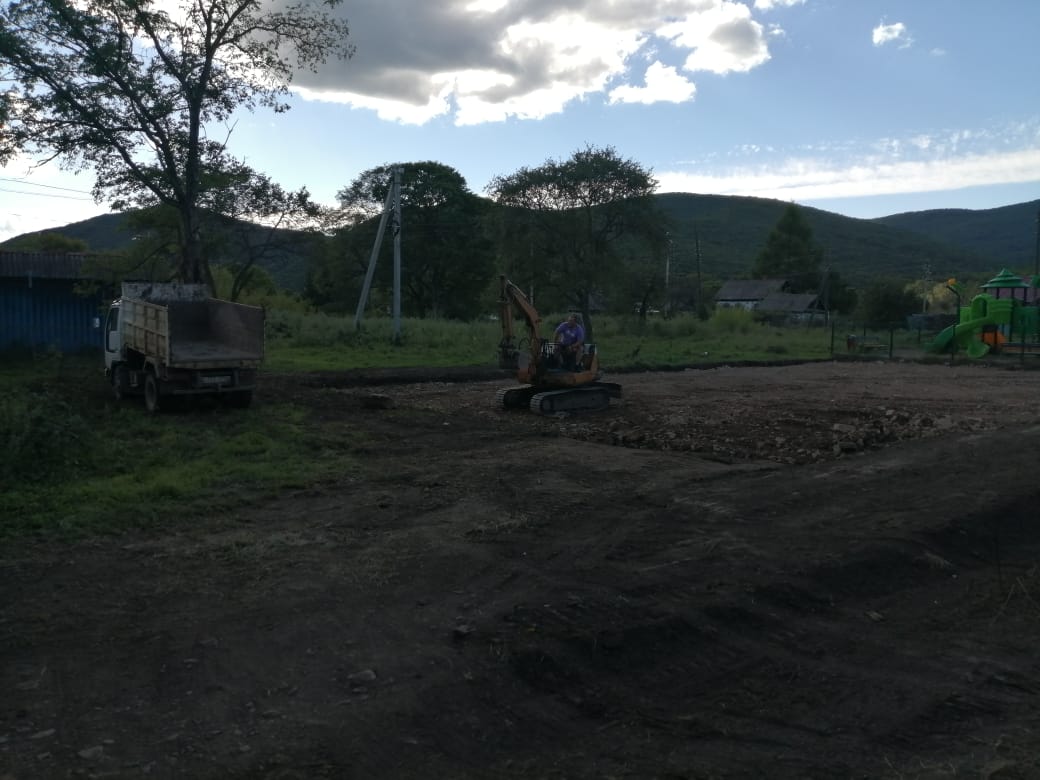 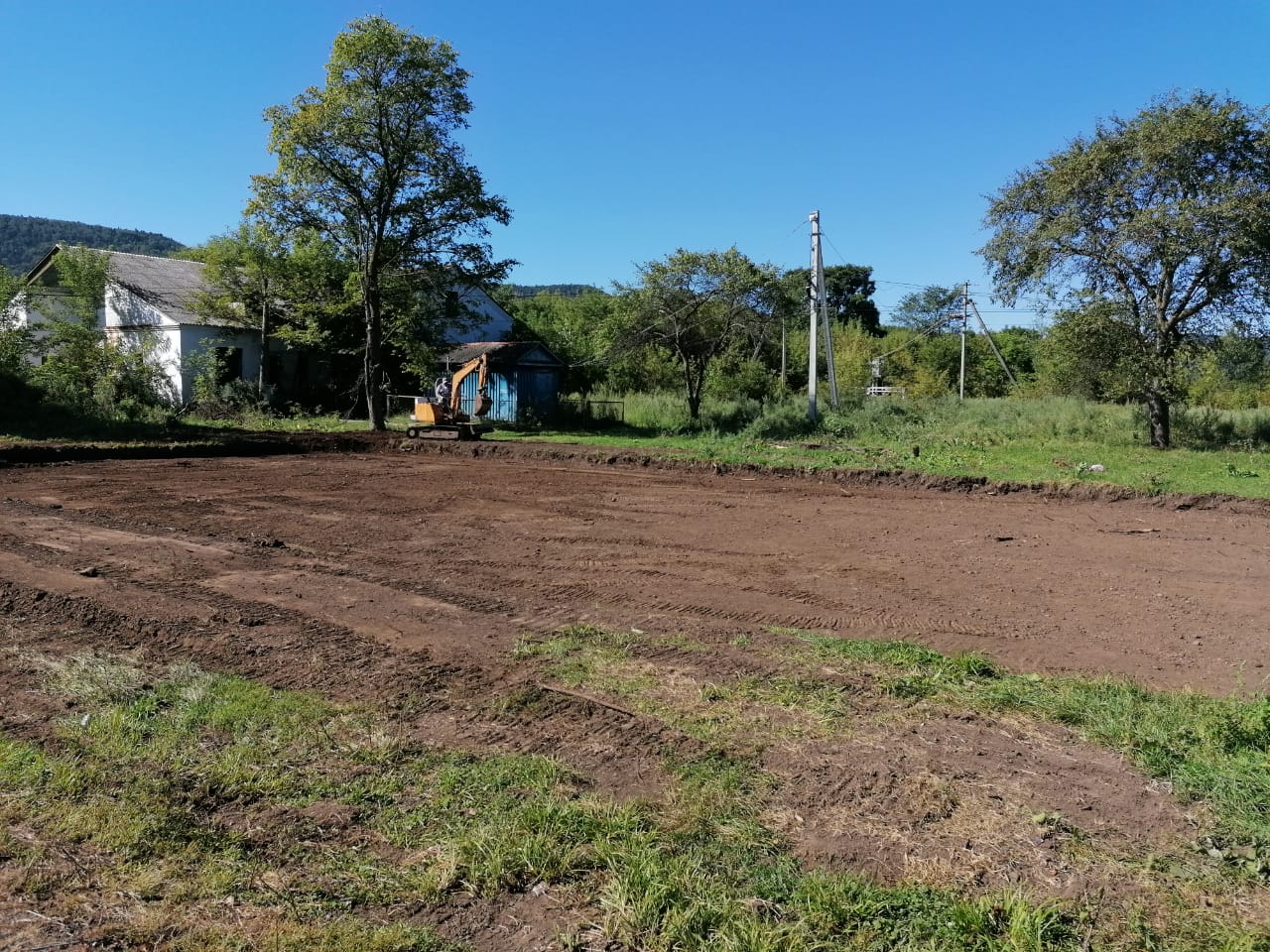 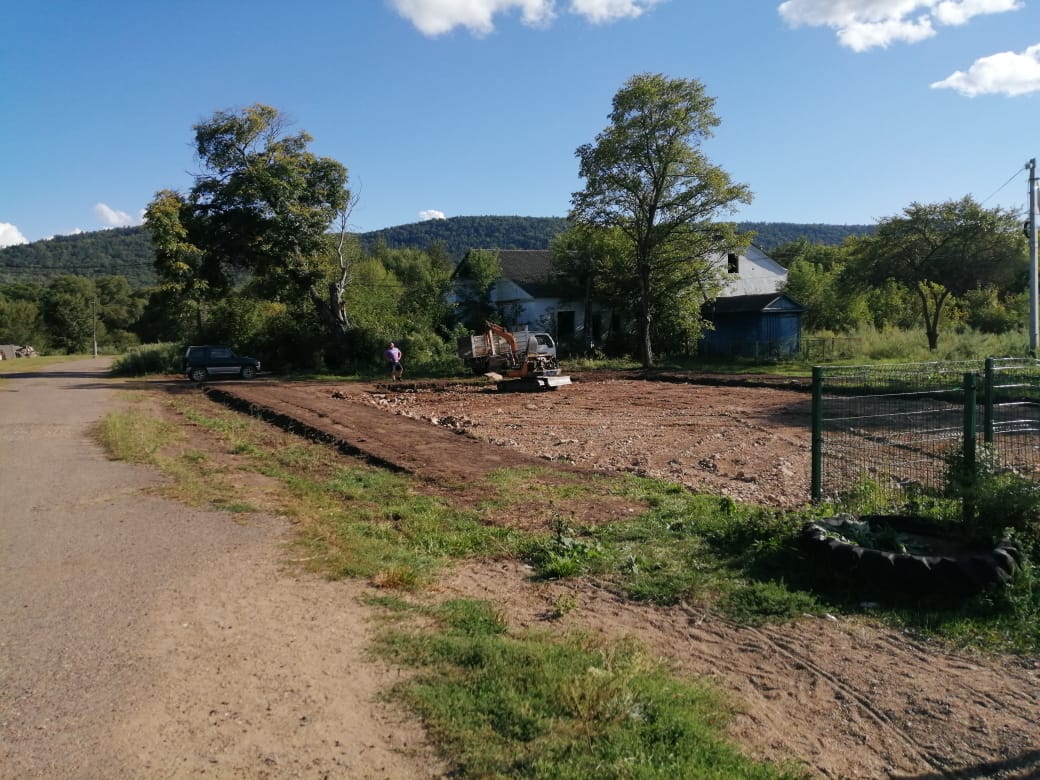 